УКРАЇНА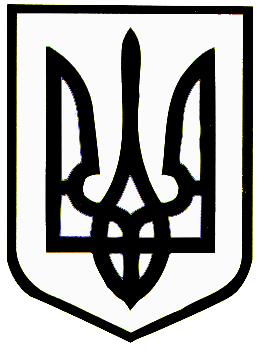 ЗВЯГЕЛЬСЬКА РАЙОННА РАДАЖИТОМИРСЬКОЇ ОБЛАСТІР І Ш Е Н Н Явід  15 лютого  2023  рокуПро затвердження Положення та складу комісії з питань впровадження символіки Звягельського району (Геральдична комісія) Заслухавши інформацію депутата районної ради Іванюка М.О. про Положення та склад комісії з питань впровадження символіки Звягельського району (Геральдична комісія), відповідно до  ст. ст. 22, 43 Закону України “Про місцеве самоврядування в Україні” та  рекомендації постійних комісій, районна радаВИРІШИЛА:Затвердити Положення з питань впровадження символіки Звягельського району (Геральдична комісія) (згідно з додатком).Затвердити склад комісії з питань впровадження символіки Звягельського району (Геральдична комісія) (згідно з додатком).Голова районної ради                                                        Артур ЗАГРИВИЙП’ятнадцята  сесія                                   VІІІ  скликання